Parrillero Iniciador:Para ser suministrado a continuación del Preiniciador y hasta los 28 días de edad de las aves. Su administración a discreción, produce un óptimo desarrollo óseo y muscular, favoreciendo el emplume gracias a su rico aporte de aminoácidos azufrados. Además promueve un cierto grado de pigmentación a edades tempranas.El perfil nutricional de este alimento es el siguiente:Los aditivos usados en la formulación de este alimento son los siguientes: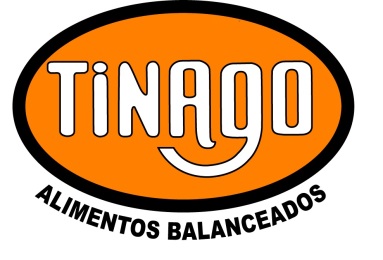 REGISTROCódigo:R-27-CFecha : 21-04-2014Revisión:00Página 1 de 1Hoja Técnica – Composición AlimentosCódigo:R-27-CFecha : 21-04-2014Revisión:00Página 1 de 1NutrienteUnidadCantidadProteína mínimo%21Energía Metabolizable mínimoKilocalorías por Kilo3080Lisina Digestible mínimo%1.10Metionina + Cistina Digestible mínimo%0.85Triptofano Digestible mínimo%0.22Treonina Digestible mínimo%0.72Arginina Digestible mínimo%1.30Calcio mínimo%0.90Fósforo Disponible mínimo%0.43Fibra máximo%5Grasa mínimo%6Cenizas máximo%6AditivoAcciónVitaminasEnriquecimiento nutricionalMicromineralesEnriquecimiento nutricionalAntibiótico Sanidad intestinalCoccidicidaPrevención de la Coccidiosis